                                                        Проект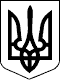 УКРАЇНАЧЕЧЕЛЬНИЦЬКА РАЙОННА РАДАВІННИЦЬКОЇ ОБЛАСТІРІШЕННЯ № __ лютого  2018 року                                                                  18 сесія 7 скликанняПро затвердження проектно-кошторисної документації	Керуючись статтею 43 Закону України «Про місцеве самоврядування в Україні», враховуючи експертний звіт Вінницької обласної комунальної установи «Служба технічного нагляду за об’єктами житлово-комунального господарства», висновок постійної комісії районної ради з питань бюджету та комунальної власності, районна рада ВИРІШИЛА:	1. Затвердити проектно-кошторисну документацію по робочому проекту «Капітальний ремонт адміністративного будинку по вул. Героїв Майдану, 31 в смт Чечельник, Вінницької області» у сумі 4249,427 тис.грн, у тому числі: будівельні роботи – 3383,08 тис.грн, інші витрати – 866,343 тис.грн.	2. Контроль за виконанням цього рішення покласти на постійну комісію районної ради з питань бюджету та комунальної власності (Савчук В.В.). Голова районної ради					                     С.В. П’яніщук Савчук В.В.Катрага Л.П.Кривіцька І.О.Лисенко Г.М.Крук Н.А.